Royal Musical AssociationApplication for a Small Research Grant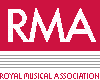 Section A: Application SummaryYouNameYouEmailYouTelephoneYouStatusIndependent researcher without access to institutional supportIndependent researcher without access to institutional supportYouStatusRMA student member	
RMA student member	
YouRMA Member No.YouFor students:For students:For students:For students:YouInstitutionInstitutionYouProgramme of StudyProgramme of StudyThe proposalPlease refer to the guidelines on the RMA website for details of the scope of the awards: https://www.rma.ac.uk/grants-awards/small-research-grants/Reasons for grant request (no more than 15 words): Please refer to the guidelines on the RMA website for details of the scope of the awards: https://www.rma.ac.uk/grants-awards/small-research-grants/Reasons for grant request (no more than 15 words): The proposalSum Requested (max £400)Sum Requested (max £400)Please outline in not more than 250 words the research project for which you are seeking funding.Please outline in not more than 250 words the research project for which you are seeking funding.Please outline in not more than 250 words the research project for which you are seeking funding.BudgetPlease provide a costed breakdown of the items for which you are seeking support from the RMA. In the case of travel, please also supply approximate timings. Item of ExpenditureCostOther SupportPlease supply details of any other applications you have made to support this research. In the case of student members, please confirm what institutional support is available to you for this research. RefereePlease give details of your chosen referee. Note that referees must send references directly to the Chair of the RMA Awards Committee by the closing date; please make your referee aware in good time of when and where to send it.
RefereePlease give details of your chosen referee. Note that referees must send references directly to the Chair of the RMA Awards Committee by the closing date; please make your referee aware in good time of when and where to send it.
Name: Post:Institution:Email